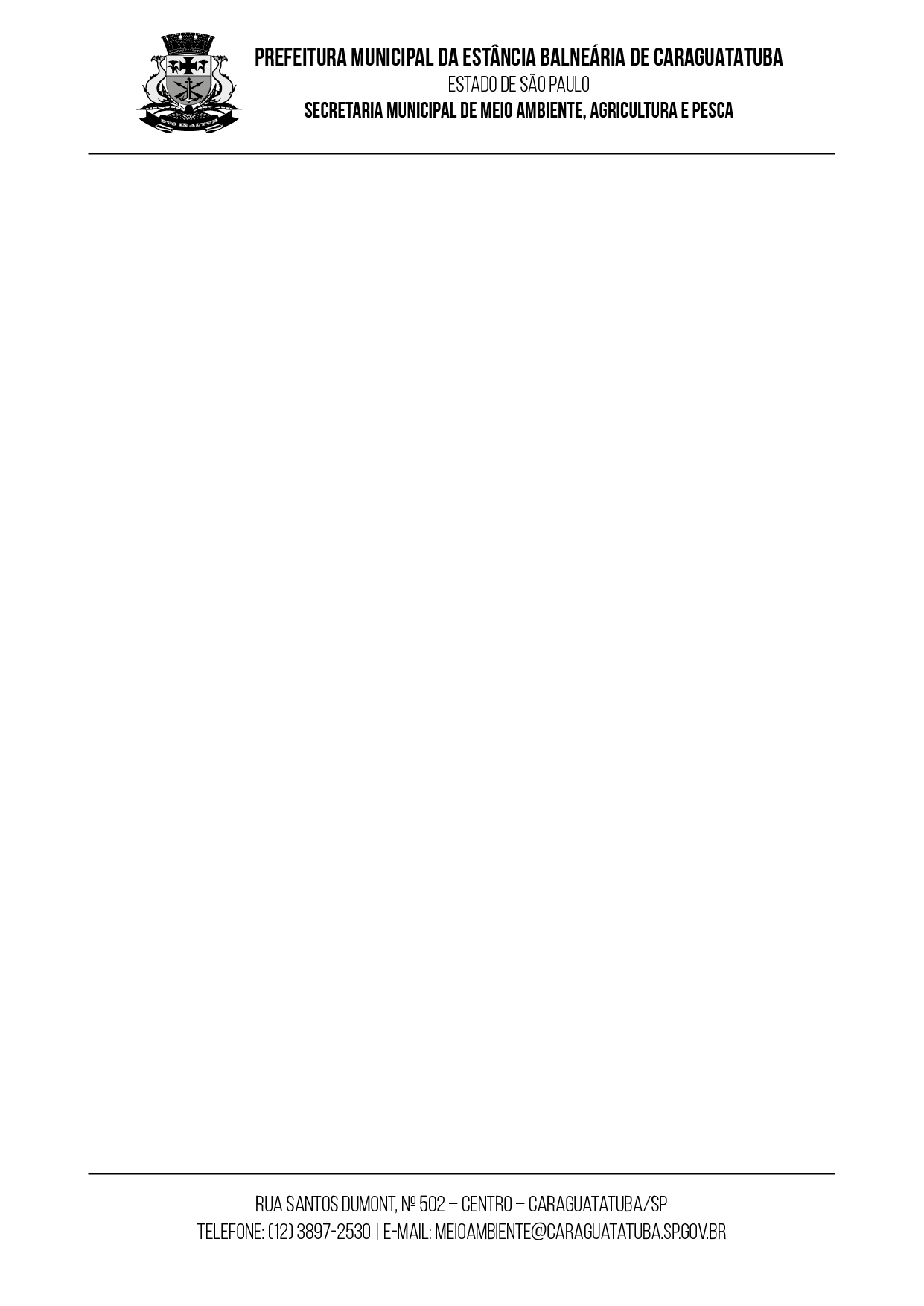 Reuniões: As reuniões ordinárias do CMMA serão realizadas toda segunda quarta-feira do mês na sede da SMAAP.*TODAS AS DATAS DE REUNIÕES ESTÃO SUJEITAS A ALTERAÇÕES PRÉVIAS.Calendário Anual de Reuniões 2021Calendário Anual de Reuniões 2021Calendário Anual de Reuniões 2021Calendário Anual de Reuniões 2021MÊSDATA*DIAHORÁRIOJANEIRO13QUARTA-FEIRA-FEVEREIRO10QUARTA-FEIRA-MARÇO10QUARTA-FEIRA-ABRIL14QUARTA-FEIRA-MAIO12QUARTA-FEIRA-JUNHO09QUARTA-FEIRA-JULHO14QUARTA-FEIRA-AGOSTO11QUARTA-FEIRA-SETEMBRO08QUARTA-FEIRA-OUTUBRO13QUARTA-FEIRA-NOVEMBRO10QUARTA-FEIRA-DEZEMBRO08QUARTA-FEIRA-